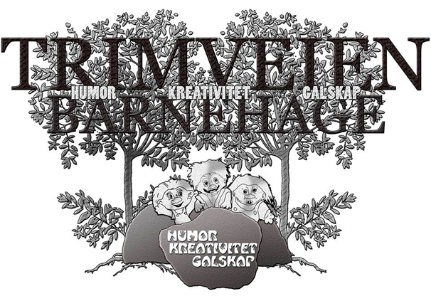 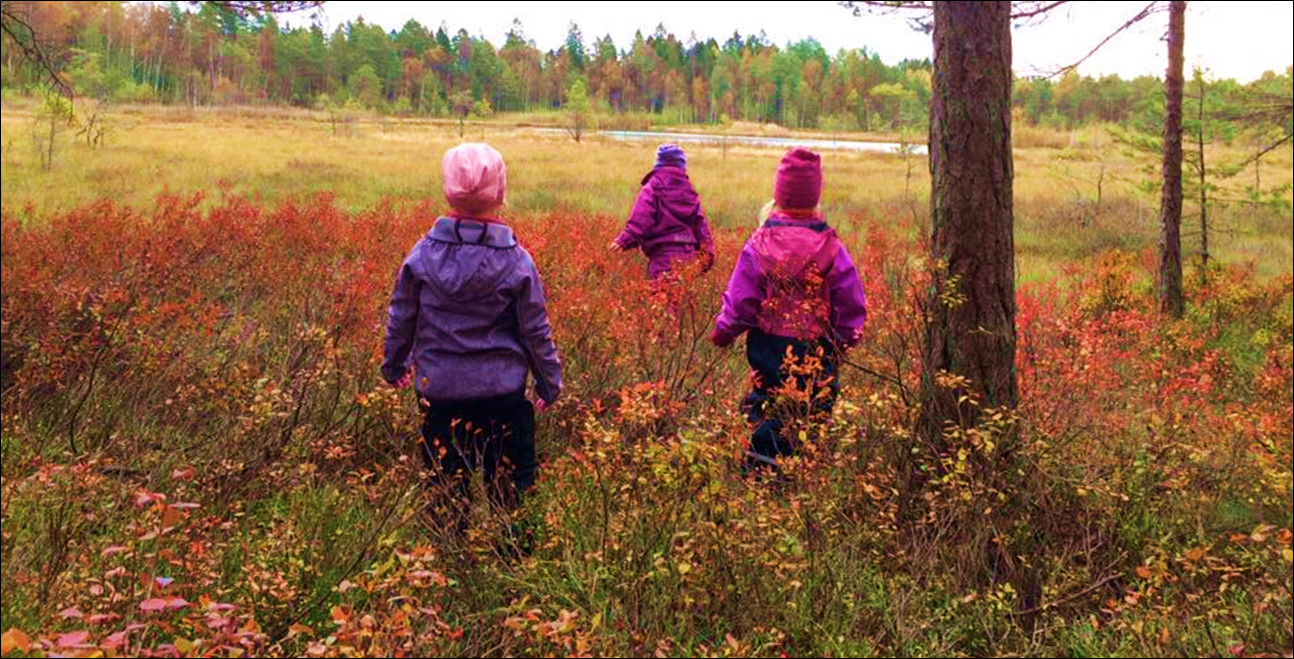 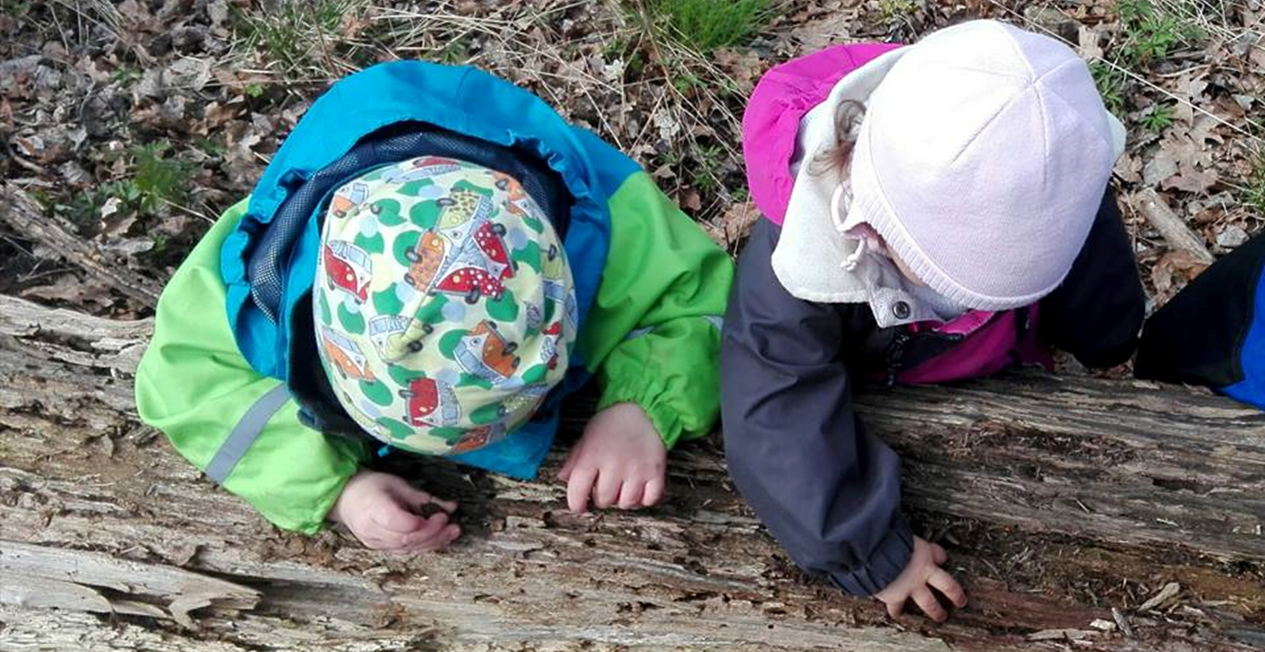 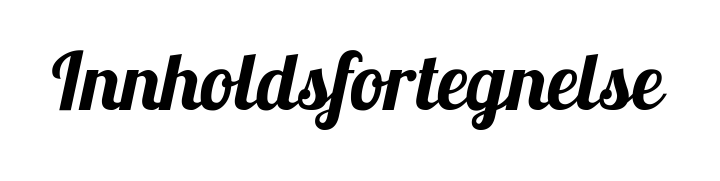 Forside___________________________________________________ 1Innholdsfortegnelse_________________________________________2Visjonen vår_______________________________________________3Gruppeinndeling___________________________________________3Fagområdene______________________________________________4Barnsmedvirkning__________________________________________5Sosial kompetanse__________________________________________6Satsningsområder __________________________________________7Årshjul ___________________________________________________8Visjonen vårI Trimveien barnehage ønsker vi at arbeidet skal preges av humor, kreativitet og galskap.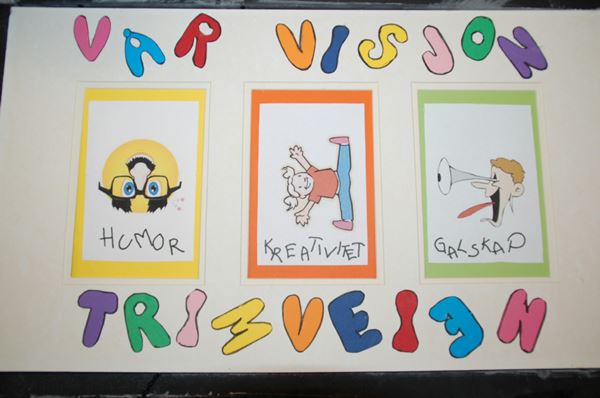 GruppeinndelingTrimveien barnehage er en 2-avdelings barnehage med barn fra 0-6 år. Vi er mye sammen på tvers av aldre, men i gruppetid fra 10.00-14-00 er vi delt i mindre grupper. I år har vi delt barna i 4 aldersbestemte grupper; Småtroll, Mosebarn, Tusser og Naturvetter. Hvordan vi deler gruppene varierer fra år til år, etter hva vi vurdere som mest hensiktsmessig. Vi har valgt å dele barna i grupper fordi vi mener det er lettere å se og ivareta det enkelte barnet i mindre grupper.I gruppetiden vil de voksne lede planlagte samlingsstunder og aktiviteter.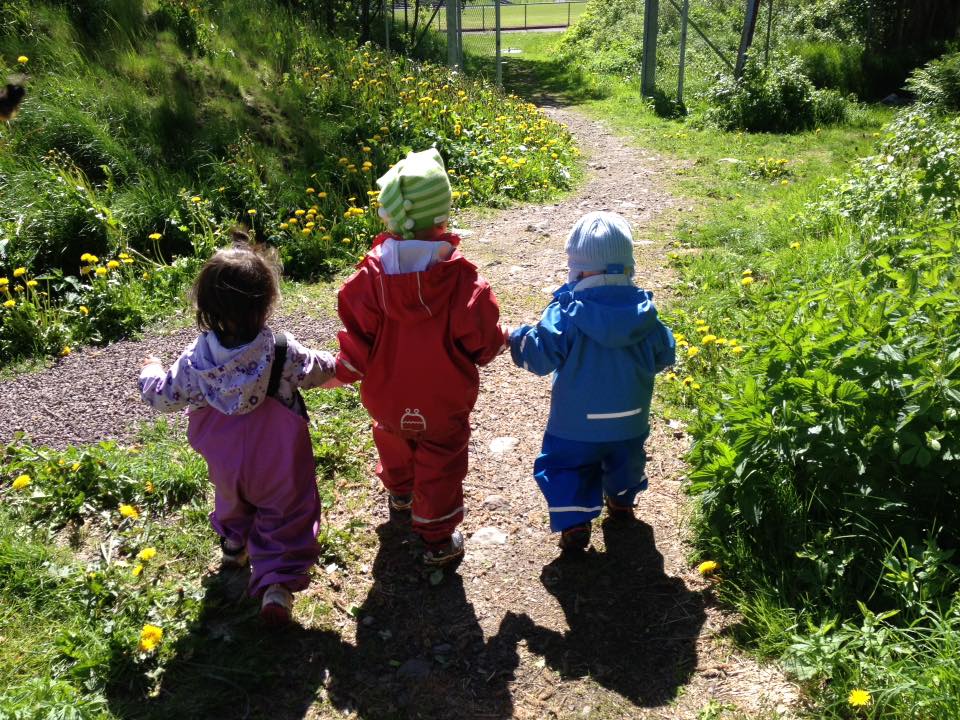 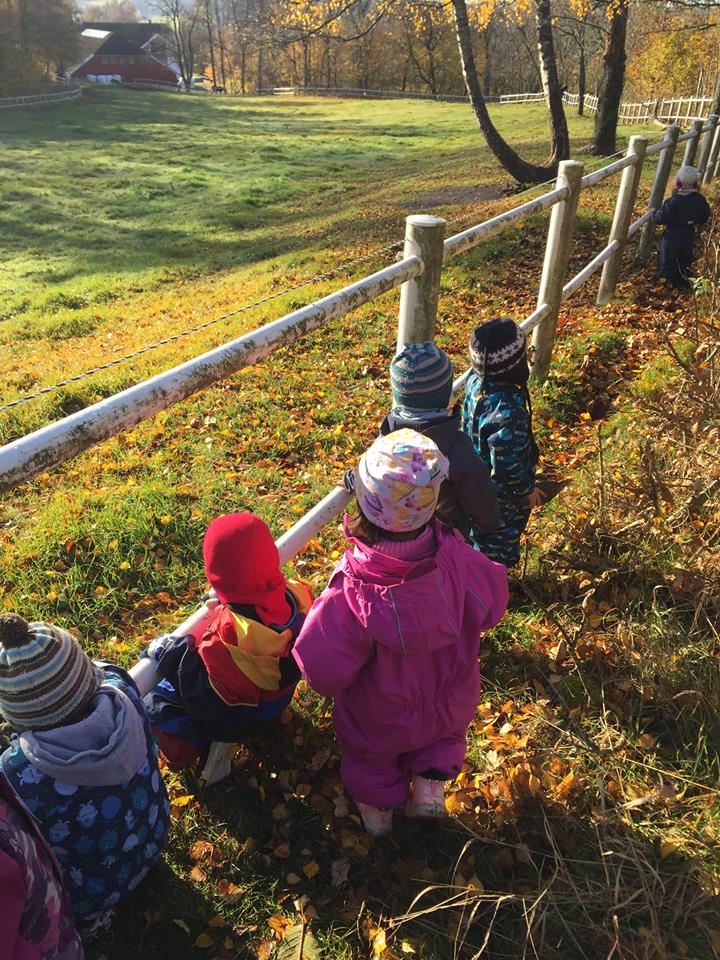 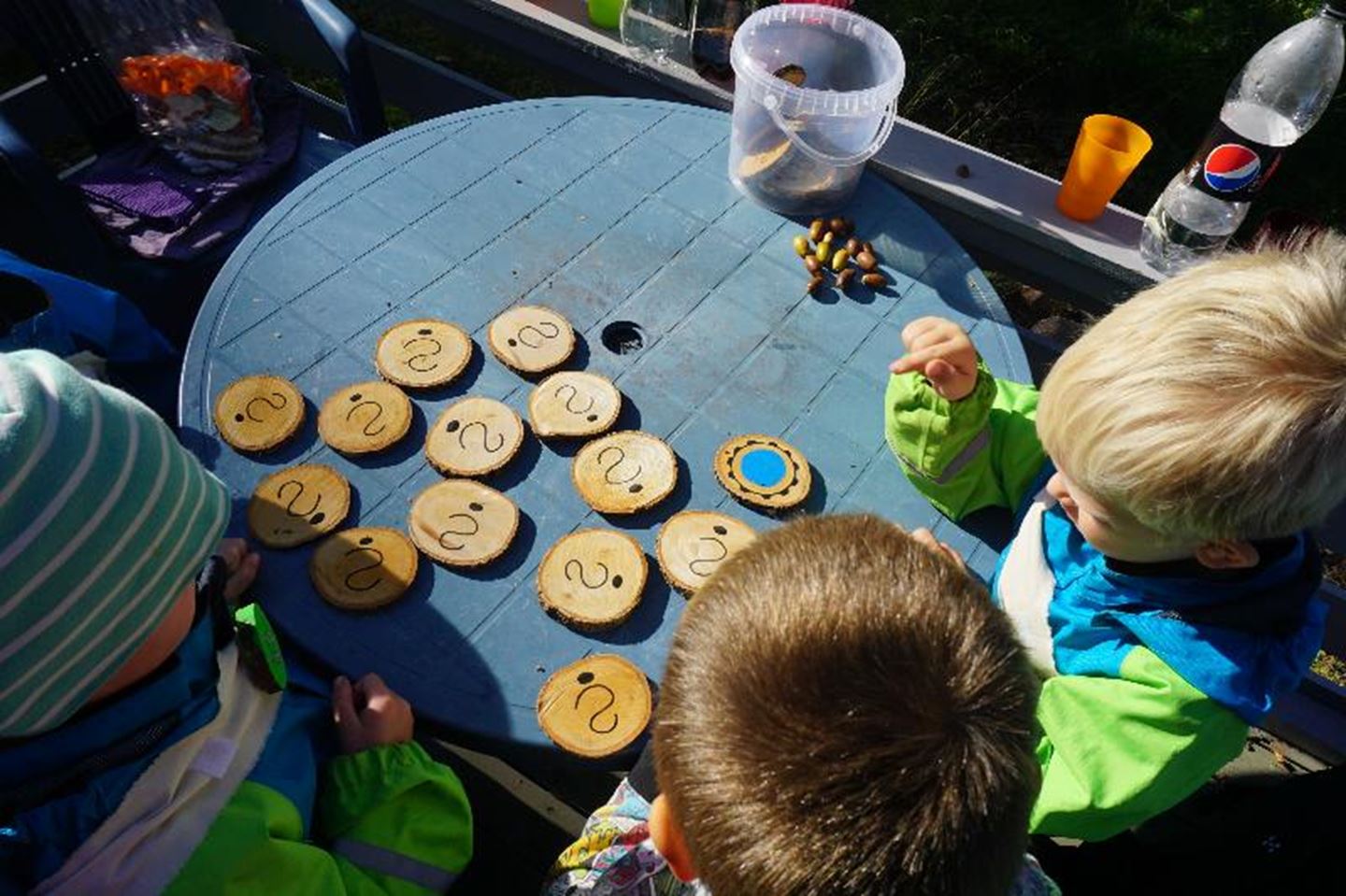 SatsningsområderSatsningsområdene i Trimveien barnehage for 2016-17 er friluftsliv og språk. Dette er områder vi har jobbet med i mange år, og som både vi og foreldrene synes er veldig viktige. På foreldremøte våren 2016 ble det enstemmig bestemt av foreldene at dette er noe de ønsker at vi skal fortsette å satse på i året som kommer også. Småtroll (0-3 år)Mosebarn (3-4 år)Barnehagelærer - Tone Helen Dahlen Bjerkli Assistent – Gunhild ChristensenLærling – Marita HaugerudPedagog- Line PedersenAssistent – Christine Krüger Barne – og ungdomsarbeider – Nina HålandTusser (4-5 år)Vetter (5-6 år)Barnehagelærer - Mariann SørbyBarnehagelærer – Winnie LarsenAssistent – Christer SørbyLærlingskandidat- Arina MyhreBarnehagelærer – Drude KrügerBarnehagelærer – Mirsada BlazevicBarne- og ungdomsarbeider – Natali BacherKommunikasjon, språk og tekstKommunikasjon, språk og tekstKropp, bevegelse og helseKropp, bevegelse og helseBøkerEventyr og fortellingerSangerRim og reglerHverdagssamtaler Gjøre barna kjent med bokstaver og tallFørskole for skolestarterne en gang i ukaBøkerEventyr og fortellingerSangerRim og reglerHverdagssamtaler Gjøre barna kjent med bokstaver og tallFørskole for skolestarterne en gang i ukaTur i skog og nærmiljøRegel-og bevegelseslekerVi tilrettelegger for variert lek og bevegelse inne og uteBevegelse til musikkMinirørisHinderløypeProsjekter om kroppenFokus på god hygieneFørstehjelpsuke for barnaTur i skog og nærmiljøRegel-og bevegelseslekerVi tilrettelegger for variert lek og bevegelse inne og uteBevegelse til musikkMinirørisHinderløypeProsjekter om kroppenFokus på god hygieneFørstehjelpsuke for barnaKunst, kultur og kreativitetNatur, miljø og teknikkNatur, miljø og teknikkEtikk, religion og filosofiFormingsaktiviteter- barna blir kjent med ulike materialer og teknikker, og får uttrykt seg estetiskDramatisering av kjente og kjære eventyr og fortellingerMusikksamlinger med instrumenterTur i skog og markFaste plasser i skogen hvor vi følger med på årstidsendringene i naturenVi undrer oss over ulike fenomener i naturenEksperimentering Vi jobber med bærekraftig utviklingTur i skog og markFaste plasser i skogen hvor vi følger med på årstidsendringene i naturenVi undrer oss over ulike fenomener i naturenEksperimentering Vi jobber med bærekraftig utviklingFilosofiske samtalerMarkering av kristne høytider og tradisjonerMarkering av høytider i de religionene som er representert i barnegruppaKonfliktløsningForut-aksjonen hvor vi blir kjent med andre kulturer og religionerAntall, rom og formAntall, rom og formNærmiljø og samfunnNærmiljø og samfunnLek med tall og formerJobbe med begreper som lik/ulik, størrelser, antall, vekt, volum osv.Sortering, måling og veiingSpillKonstruksjonslek med klosser og ulikt byggematerialeLek med tall og formerJobbe med begreper som lik/ulik, størrelser, antall, vekt, volum osv.Sortering, måling og veiingSpillKonstruksjonslek med klosser og ulikt byggematerialeTur i nærmiljø (Festningen, borrehaugene, Karljohansvern osv)Likestilling mellom kjønneneMedvirkning Årlige forut- aksjonen hvor vi blir kjent med ulike tradisjoner og levesettMarkering av samenes dagTrafikksikkerhetTur i nærmiljø (Festningen, borrehaugene, Karljohansvern osv)Likestilling mellom kjønneneMedvirkning Årlige forut- aksjonen hvor vi blir kjent med ulike tradisjoner og levesettMarkering av samenes dagTrafikksikkerhetBarns medvirkningI Trimveien barnehage betyr det at vi tar oss tid til å se og lytte til hvert enkelt barn. Vi stiller spørsmål for å få utdypt hva barna utrykker og mener. For å bli kjent med barna tilbringer vi mye tid sammen med dem, og vi skriver ned fortellinger fra barnas barnehagehverdag. I personalgruppa diskuterer vi opplevelser og fortellinger. På den måten blir vi kjent med hvert barn, og vi kan forstå hva de utrykker. Vi lar barnets uttrykk få en betydning i praksis ved at vi bekrefter at vi har hørt og forstått barnet. Dersom det er mulig, kan vi gjennomføre det barnet foreslår. Barns medvirkning skal være en holdning hos personalet. Det er en måte å møte, og være sammen med barnet på. Det betyr ikke at barna skal bestemme, men de skal få virke med. Barna skal få påvirke sin egen hverdag, og de skal bli møtt med interesse og respekt.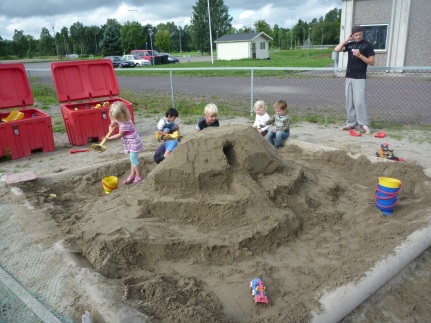 Vår metode:For å se barna og behandle dem som likeverdige, trenger vi voksne som byr på seg selvEngasjerte voksne, det skal være tydelig for barna at vi er klare for og ta imot dem, det vil si at vi må ha “det grønne lyset på”.Rett person på rett plass. Det vil si at hver voksen må sette ord på hva de liker å gjøre sammen med barn, sånn at vi kan planlegge ut i fra det, for og sette i gang aktiviteter og lek med barna.Stor åpenhet for barnas innspillVi voksne må gi impulser som barna kan spille videre på.Vi legger ut spor for å finne barnas interessefelt. I forhold til de små ser vi etter tegn som de gir fra segVed begynnelsen av ett valgt tema er barna med på å planlegge hva de ønsker å holde på med. Etter som vi har jobbet med temaet så utkrystalliserer det seg fort ideer og tanker i fra barna som er viktige å følge opp. De voksne må være godt forberedt for vi vet aldri helt hvor vi havner. Det er blitt en spennende dag for oss voksne/barn, når barna selv er med å forme hverdagen, temaene og andre aktiviteter.De voksne må ta det barna sier eller utrykker på alvor, slik at barna ønsker å formidle oss sine meninger og tanker om tingVed avslutning av ett prosjekt er ungene med de voksne på å vurdere hvordan det gikk gjennom samtale og noen ganger bilder og kroppsspråk hos de minste.Sosial kompetanseBarnehagen skal møte barna med tillit og respekt, og anerkjenne barndommens egenverdi. Den skal bidra til trivsel og glede i lek og læring, og være et utfordrende og trygt sted for fellesskap og vennskap. Barnehagen skal fremme demokrati og likestilling og motarbeide alle former for diskriminering. 
(Barnehageloven § 1 Formål, 3. leddI Trimveien barnehage er sosial kompetanse et gjennomgående tema i alle grupper hver dag, hele året. Vår metode:Vi gir alle barn varierte samspillerfaringerFokus på at barna må løse konflikter selv, så langt det lar seg gjøre. Positiv involvering – Løfte frem barnetVi øver på samarbeid, selvhevdelse, selvkontroll, empati og ansvarlighet Barna øver på å dele, vente på tur, rydde, vise følelser osv.Jobbe med vennskap som tema. Passe på at alle har en venn, og fokusere på at en kan ha mange vennerSiden 2014 har vi jobbet med LØFT-metoden i Trimveien barnehage. Løft er en metode som bygger på en løsningsfokusert tilnærming (LØFT) til barns problemer og ferdigheter. Målet er å inspirere barn til å lære seg ulike ferdigheter, løse problemer og kvitte seg med uønsket atferd. Filosofien er: "Det du gir mest oppmerksomhet, får du mest av". Løft går altså ut på å flytte oppmerksomheten fra korrigering til bekreftelse og synliggjøring. Hvert barn skal få mulighet til utvikle seg fra sitt eget ståsted og bli den beste versjonen av seg selv.SpråkSlik vi ser det er et godt språk grunnleggende for at barn skal kunne lære og fungere optimalt i lek og samspill med andre barn og voksne. I Trimveien jobber vi bevisst med språk fra barna starter hos oss. Vi har mye fokus på bøker, sanger, rim, regler og gode hverdagsamtaler. I 3 – 5 års alderen begynner vi med å gjøre barna språkligbevisste, fortsatt med fokus på lek. Vi trener målrettet på å analysere språket som et system for å øke den fonologiske forståelsen til barna. Vi har valgt ut fire språklige områder som er essensielle i denne sammenheng, og optimal for aldersgruppen. For at barna skal ha utbytte av læringen er vi opptatte av å bruke konkreter og visuelle teknikker.  Områdene er•	 Oppmerksomhet for lyd•	 Rim og regler•	 Stavelsesdeling•	 For lydsanalyseFriluftslivNaturen er den perfekte lekearena. I motsetning til inngjerdede lekeplasser, er naturen smekkfull av virkelige elementer. Her kan en klatre, høre lyder, smyge, kjenne lukter, krype, kjenne smak, løpe, se farger, huske og føle.Lek og turgåing i variert og ulendt terreng tilgodeser barnas behov for variasjon i bevegelser og utfordringer. Det blir mindre konflikter og de utvikler større evne til koordinasjon og konsentrasjon. Gjennom leken ute i naturen utvikles barnas sosiale ferdigheter. I møte med naturen får barnet mulighet til å takle ulike utfordringer og prøve ut egne grenser, noe som igjen fører til bedret selvbilde og personlig vekst. Barna får bedre helse og økt livskvalitet.Ved fysisk lek ute i naturen utfordres i tillegg evnen til å beherske kroppen, til å teste styrken og mulighetene den rommer. Lek og fysisk aktivitet skaper glade og robuste barn med tro på seg selv.